学習の振り返り　　　　　　　　　　　　　　　　　　　　　　　　　　　　　　　　　　令和３年　　月　　日年　　組　　番（　　　　　　　　　　　）出来なかったことが「できる」ことが体育の授業の楽しさです。今日のソフトボールの授業について、設問１～９の（　）の答えと「分かった」「できる」などの場面の具体と感想について、一言コメントを書いて下さい。この調査は、授業の研究に使用するものです。記入内容は、成績と一切関係ありません。（第1回目は、これまでの授業を振り返り、答えて下さい。）１．「あっ、分かった！」とか「あっ、そうか」と思ったことがありましたか。（はい・どちらでもない・いいえ）２．今までできなかったこと（運動や作戦）ができるようになりましたか。（はい・どちらでもない・いいえ）３．少し難しいプレーでも、努力すればできると思うことがありましたか。（はい・どちらでもない・いいえ）４．自分のめあてにむかって何回も練習できましたか。（はい・どちらでもない・いいえ）５．深く心に残ること、感動することがありましたか。（はい・どちらでもない・いいえ）６．楽しかったですか。（はい・どちらでもない・いいえ）７．自分から進んで学習することができましたか。（はい・どちらでもない・いいえ）８．友達と互いに教えたり、助けたりしましたか。（はい・どちらでもない・いいえ）９．友達と協力して、仲よく学習できましたか。（はい・どちらでもない・いいえ）　裏面へすすむソフトボールの知識について　　　　　　　　　　　　　　　　　　　　　　　　　　　　　　令和３年　　月　　日（　　）年　　組　　番（　　　　　　　　　　　）出来なかったことが「できる」ことが体育の授業の楽しさです。この調査は、授業の研究に使用するものです。記入内容は、成績と一切関係ありません。問題１．ソフトボールの野手の位置（ポジション）を答えなさい。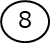 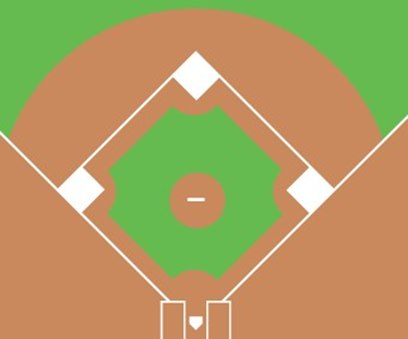 １．　　　　　　　　　　　　　　　　　　　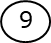 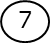 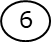 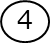 ２．　　　　　　　　　　　　　　　　　　　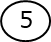 ３．　　　　　　　　　　　　　　　　　　　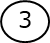 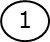 ４．　　　　　　　　　　　　　　　　　　　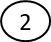 ５．　　　　　　　　　　　　　　　　　　　６．　　　　　　　　　　　　　　　　　　　７．　　　　　　　　　　　　　　　　　　　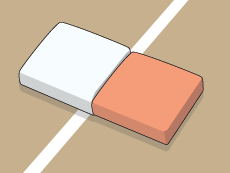 ８．　　　　　　　　　　　　　　　　　　　９．　　　　　　　　　　　　　　　　　　　問２．次の問に答えなさい。１．①の名称を答えなさい。　　　　　　　　　２．フォースプレーについて説明しなさい。３．タッチプレーについて説明しなさい。４．タッチアップについて説明しなさい。学習の振り返り　　　　　　　　　　　　　　　　　　　　　　　　　　　　　　　　　　令和３年　　月　　日学習のまとめ授業の感想（まとめ）ソフトボールの授業で「わかったこと」「できたこと」「学んだこと」「スポーツの学び方」「ゲームのすすめかた」などについて、感想を書いて下さい。成績とは、関係ありません。年　　組　　番　氏名（　　　　　　　　　　）ありがとうございました。